ЗаявкаМБОУ «Карымкарская СОШ» (наименование общеобразовательной организации)на участие в муниципальном этапе всероссийской олимпиады школьников по предмету ______литература_______в 2022-2023 учебном году Ф.И.О.  руководителя команды: Халиюлина Динара ШамильевнаМесто работы, должность: учитель биологии и химии МБОУ «Карымкаркая СОШ»Контактные телефоны: 89504863701Подпись директора МБОУ «Карымкаркая СОШ» (Хургунова Светлана Яковлевна)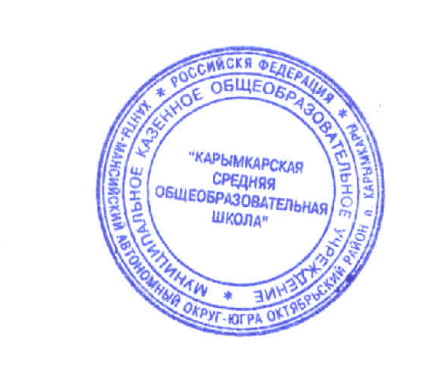 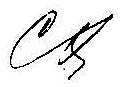 Дата: 	02.10.2022              МП№ п/пФ.И.О. участника (полностью)Дата рожденияПаспортные данные(серия, номер, кем и когда выдан) (с согласия родителей) Класс, в котором обучается участник олимпиадыПолное наименование образовательной организации(по Уставу)Кол-во набранных баллов на школьном этапе в 2022-2023 учебном годуСтатус участникаФ.И.О. наставника, подготовившего участника олимпиады, место работы, должность, ученая степеньФранкова Есфирь Радионовна09.06.2011II – ПН № 504210Администрация сельского поселения Карымкары Октябрьского района ХМАО- Югры Тюменской области23.06.115Муниципальное бюджетное общеобразовательное учреждение «Карымкарская средняя общеобразовательная школа»10ПризерЗолотарева Лия Валерьевна, учитель русского языка и литературыМБОУ «Карымкаская СОШ»Пономаренко Анфиса Дмитриевна29.07.10II – ПН № 865651Администрация сельского поселения Карымкары Октябрьского района ХМАО- Югры Тюменской области11.08.106Муниципальное бюджетное общеобразовательное учреждение «Карымкарская средняя общеобразовательная школа»14ПобедительПисарева Татьяна Юрьевна, учитель русского языка и литературы МБОУ «Карымкаская СОШ»Пономаренко Варвара Николаевна16.12.10II – ПН № 505933Администрация сельского поселения Карымкары Октябрьского района ХМАО- Югры Тюменской области23.12.106Муниципальное бюджетное общеобразовательное учреждение «Карымкарская средняя общеобразовательная школа»13ПризерПисарева Татьяна Юрьевна, учитель русского языка и литературы МБОУ «Карымкаская СОШ»Ичеткина Ульяна Андреевна17.06.10II – ПН № 505760Администрация сельского поселения Карымкары Октябрьского района ХМАО- Югры Тюменской области21.12.106Муниципальное бюджетное общеобразовательное учреждение «Карымкарская средняя общеобразовательная школа»13ПризерПисарева Татьяна Юрьевна, учитель русского языка и литературы МБОУ «Карымкаская СОШ»Пономаренко Матвей Николаевич16.12.10II – ПН № 505934Администрация сельского поселения Карымкары Октябрьского района ХМАО- Югры Тюменской области23.12.106Муниципальное бюджетное общеобразовательное учреждение «Карымкарская средняя общеобразовательная школа»10ПризерПисарева Татьяна Юрьевна, учитель русского языка и литературы МБОУ «Карымкаская СОШ»Самофалова Кристина Александровна14.04.09II – ПН № 815938Администрация сельского поселения Карымкары Октябрьского района ХМАО- Югры Тюменской области12.10.197Муниципальное бюджетное общеобразовательное учреждение «Карымкарская средняя общеобразовательная школа»65ПобедительПисарева Татьяна Юрьевна, учитель русского языка и литературы МБОУ «Карымкаская СОШ»Балинская Елена Павловна17.01.066710№  868418УФМС России по ХМАО-Югре, 06.02.202011Муниципальное бюджетное общеобразовательное учреждение «Карымкарская средняя общеобразовательная школа»60ПобедительЗолотарева Лия Валерьевна, учитель русского языка и литературыМБОУ «Карымкаская СОШ»